AVIS D’ENQUETE PUBLIQUEPERMIS D’URBANISME – Dossier n° PU 52708Le projet suivant est soumis à enquête publique :Adresse du bien :  Avenue Limbourg, 13  Demande de : permis d’urbanisme : mettre en conformité les réaménagements intérieurs, l'isolation de la façade arrière et de la toiture, l'agrandissement du balcon arrière du rez-de-chaussée, la construction d'une piscine et d'une terrasse en fond de parcelle et la modification du nombre de logementsNature de l’activité principale : logementZone : PRAS : zone d'habitation

Motifs principaux de l’enquête : application de la prescription générale  0.6. du PRAS (actes et travaux portant atteinte aux intérieurs d'îlots) 
  dérogation à l'art.6 du titre I du RRU (toiture d'une construction mitoyenne) 
  application de l'art. 153 §2.al 2&amp;3 du COBAT (dérogation à un règlement communal d'urbanisme ou à un règlement des bâtisses) 
  application de la prescription particulière 2.5.2° du PRAS (modifications des caractéristiques urbanistiques des constructions) 
  dérogation à l'art.11 du titre I du RRU (aménagement de la zone de recul) 
  dérogation à l'art.4 du titre I du RRU (profondeur de la construction) 
 L’enquête se déroule :À partir du 06/06/2023 et jusqu’au 20/06/2023 inclus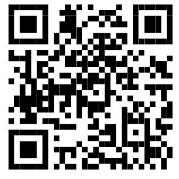 Pendant toute la durée de l’enquête publique, le dossier est consultable en ligne : https://openpermits.brussels (du 06/06/2023au 20/06/2023)Le dossier est également consultable à l’Administration communale, où des renseignements ou explications techniques peuvent être obtenus :à l’adresse suivante : Administration communale d’Anderlecht – service Permis d’Urbanisme -  rue de Veeweyde, 100 à 1070 Anderlechtdu lundi au vendredi : de  à  (sur rendez-vous – tel. : 02/800.07.74 ou par courriel : commissiondeconcertation@anderlecht.brussels) le lundi entre 18 heures et 20 heures (sur rendez-vous – tel. : 02/800.07.74 ou par courriel : commissiondeconcertation@anderlecht.brussels) Les observations et réclamations peuvent être formulées durant la période d’enquête précisée ci-dessus, soit : 	Par écrit, à l’attention de : service Permis d’urbanisme à l’adresse postale : rue de Veeweyde, 100 à 1070 Anderlecht au plus tard le 20/06/2023Par courriel : commissiondeconcertation@anderlecht.brusselsOralement, auprès de l’administration communale identifiée ci-dessus, qui se chargera de les retranscrire et d’en délivrer gratuitement une copie au déclarant.Toute personne peut, dans ses observations ou réclamations, demander à être entendue par la commission de concertation qui se tiendra : Le jeudi 29 juin 2023,à l’adresse : rue de Veeweyde, 100 à 1070 AnderlechtL’ordre de passage du dossier en commission de concertation figure sur le site internet de la commune ou est disponible, sur demande, au service communal de l’urbanisme 15 jours avant la séance de la commission.Fait à Anderlecht, le 25/05/2023                                                                                   Pour le Collège,
                                                                       Par ordonnance :		                     		   Par délégation,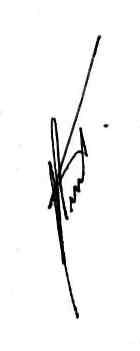 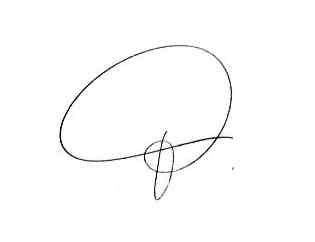               Le Secrétaire communal	               	                  L’Echevin de l’Urbanisme et de l’Environnement,                                                                                                         M. VERMEULEN					    A. KESTEMONTAnderlecht, le 25/05/2023.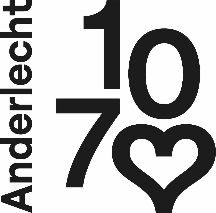 Permis d’urbanisme
N° dossier : PU 52708Note à Serge Lanckmans
Responsable du service "Secrétariat - Economat"AffichageNous vous transmettons, en annexe, cinq affiches (+ axonométrie) en vous priant de bien vouloir en apposer :deux aux endroits ordinaires de publication de  ;trois (+ axonométrie) aux endroits repris sur le plan cadastral, ci-annexé, du 06/06/2023 au 20/06/2023 et de nous en accuser réception.D’avance merci.Le Chef du Service,M. BREYNE------------------------------------------------------------------------------------------------Anderlecht, le                            .Permis d’urbanisme
N° dossier : PU 52708CERTIFICAT D’AFFICHAGELes affiches, concernant la demande de permis d'urbanisme, introduite par : 
Monsieur et Madame   DUMAS Michael & VAN GHENDT Hélène 
 Avenue Limbourg 13 
1070 Anderlecht
pour un bien sis   Avenue Limbourg 13  
 ont été apposées, ce jour, aux endroits ordinaires des publications officielles de  et aux endroits repris sur le plan cadastral (enquête du 06/06/2023 au 20/06/2023).Le responsable                                REGION DE BRUXELLES-CAPITALE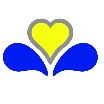 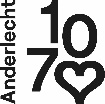                                                COMMUNE D’ANDERLECHT